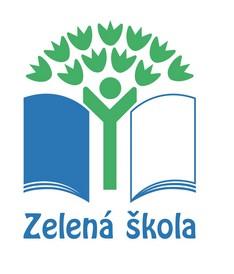 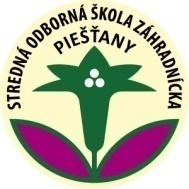 Environmentálny akčný plánEnvironmentálny akčný plán školy: Stredná odborná škola záhradnícka, PiešťanyEnvironmentálny akčný plán školy: Stredná odborná škola záhradnícka, PiešťanyEnvironmentálny akčný plán školy: Stredná odborná škola záhradnícka, PiešťanyEnvironmentálny akčný plán školy: Stredná odborná škola záhradnícka, PiešťanyEnvironmentálny akčný plán školy: Stredná odborná škola záhradnícka, PiešťanyEnvironmentálny akčný plán školy: Stredná odborná škola záhradnícka, PiešťanyZVOLENÁ PRIORITNÁ TÉMA:Voda             pre certifikačné obdobie:  2020 / 2022ZVOLENÁ PRIORITNÁ TÉMA:Voda             pre certifikačné obdobie:  2020 / 2022ZVOLENÁ PRIORITNÁ TÉMA:Voda             pre certifikačné obdobie:  2020 / 2022ZVOLENÁ PRIORITNÁ TÉMA:Voda             pre certifikačné obdobie:  2020 / 2022ZVOLENÁ PRIORITNÁ TÉMA:Voda             pre certifikačné obdobie:  2020 / 2022ZVOLENÁ PRIORITNÁ TÉMA:Voda             pre certifikačné obdobie:  2020 / 2022Silné stránkySilné stránkySilné stránkySlabé stránkySlabé stránkySlabé stránkyPracovití žiaci – ochota pracovať v terénePracovití žiaci – ochota pracovať v terénePracovití žiaci – ochota pracovať v teréneProblémy s poškodzovaním areálu / iná škola súčasťou areáluProblémy s poškodzovaním areálu / iná škola súčasťou areáluProblémy s poškodzovaním areálu / iná škola súčasťou areáluAreál školy – záhrada, skleníky, jazierkoAreál školy – záhrada, skleníky, jazierkoAreál školy – záhrada, skleníky, jazierkoMenej voľného času u žiakov/ denné dochádzanie žiakovMenej voľného času u žiakov/ denné dochádzanie žiakovMenej voľného času u žiakov/ denné dochádzanie žiakovOprava strechy 2019/20 – možnosť inštalovať nové ríny         Východiskový stav- spotreba vody2019 – 5972 m32020 – 2895 m3,2021 – I.-VIII. – 1230m3 ( 01.01 – 84  m3 , 01.02 1146  m3Oprava strechy 2019/20 – možnosť inštalovať nové ríny         Východiskový stav- spotreba vody2019 – 5972 m32020 – 2895 m3,2021 – I.-VIII. – 1230m3 ( 01.01 – 84  m3 , 01.02 1146  m3Oprava strechy 2019/20 – možnosť inštalovať nové ríny         Východiskový stav- spotreba vody2019 – 5972 m32020 – 2895 m3,2021 – I.-VIII. – 1230m3 ( 01.01 – 84  m3 , 01.02 1146  m3 Odbornosť prác pri realizácii – nutná prítomnosť odborníkovVIII.2021 – škola bola zrušená a areál školy prešiel pod iný subjekt Odbornosť prác pri realizácii – nutná prítomnosť odborníkovVIII.2021 – škola bola zrušená a areál školy prešiel pod iný subjekt Odbornosť prác pri realizácii – nutná prítomnosť odborníkovVIII.2021 – škola bola zrušená a areál školy prešiel pod iný subjektEAP písomne schválil (uveďte meno konzulanta, alebo pracovníka Regionálneho centra, ktorý Váš EAP schválil e-mailom): EAP písomne schválil (uveďte meno konzulanta, alebo pracovníka Regionálneho centra, ktorý Váš EAP schválil e-mailom): Dátum schválenia:CieleAktivityZodpovedná osoba a termínZodpovedná osoba a termínIndikátor / Ukazovateľ úspechuMonitoring / Postupujeme podľa plánu?CIEĽ 1: Zníženie spotreby vody o 5 %AKTIVITA 1: Pripraviť prieskum na škole s otázkami o vode a jej význame a nutnosti zodp. Ing. Jakubcová. Mgr. KašováT: február 2021zodp. Ing. Jakubcová. Mgr. KašováT: február 2021Vypracované dotazníky – cca 70 ksZapojenosť:žiaci  I – IV. ročníkaučitelia, nepedagogickí zamestnancovVýsledky dotazníka na nástenke a  našej webovej stránke:http://enviro3.webnode.sk/dotaznik/CIEĽ 1: Zníženie spotreby vody o 5 %AKTIVITA 2:Vypracovanie auditu a výber z vybraných návrhov a nápadov z prieskumu 

zodp.   Ing. Stručková – riaditeľka školyp. Paulechová – ekonómkaIng. Jakubcovážiaci – Ábelová, Atalovič
T:január- február 2021zodp.   Ing. Stručková – riaditeľka školyp. Paulechová – ekonómkaIng. Jakubcovážiaci – Ábelová, Atalovič
T:január- február 2021Vypracovaný auditVýber dobrých nápadov z dotazníkov Nie je dorobený zatiaľCIEĽ 1: Zníženie spotreby vody o 5 %AKTIVITA 3 : Vytvorenie informačnej nástenky o novej téme EAP, Ekokódex a rovesnícke vzdelávanie kuSvetovému dňu vodyzodp: Ing. Jakubcovážiačky – Luščanová, Ábelová, PalšovičováPáleníková, VavrúšT: marec 2021, 2022zodp: Ing. Jakubcovážiačky – Luščanová, Ábelová, PalšovičováPáleníková, VavrúšT: marec 2021, 2022Formou rovesníckeho vzdelávania informovať žiakov I. a II. ročníka o vode, význame vody a nutnosti jej ochranyFotodokumentácia  22.III.2021/ 19 žiakov dištančnea 22.III.2022 – I. a II. ročník (35 ž.) rovesnícke vzdel.info aj na web školy a web ZŠVH – Aplikovaná ekológia, Základy záhradníctva, Prax, Angl. jazykDeň monitorovania vody – 18.október 2021 – 8 žiakov.CIEĽ 1: Zníženie spotreby vody o 5 %AKTIVITA 4:  Zorganizovanie semináru Zodp. Ing. Stručková – Ing. Jakubcováhostia:AWE AteliérZástupca firmy Pipelife s r.o.Ing. WernerováT:  jún 2021, október 2022Zodp. Ing. Stručková – Ing. Jakubcováhostia:AWE AteliérZástupca firmy Pipelife s r.o.Ing. WernerováT:  jún 2021, október 2022AWE ateliérPipelife s r. o.: Starostlivosť o vodné zdrojePre žiakov a zamestnancov školyfotodokumentácia22. jún 2021Žiaci I. až III. ročníka ( 60 žiakov) a 6 učiteľov1.október 2021 – prednáška o zadržiavaní dažďovej vody v krajine65 žiakov a 9 uč.CIEĽ 1: Zníženie spotreby vody o 5 %AKTIVITA 5:  Osadenie malých zvodov vody s možnosťou zachytávania dažďovej vody do nádobZodp.  Ing. Stručková – riaditeľka školyÚdržbári: p. Mihálik a Firma T: začali  november 2020Zodp.  Ing. Stručková – riaditeľka školyÚdržbári: p. Mihálik a Firma T: začali  november 2020Počet odpracovaných odprac. hodín 40 + pomoc žiakovmomentálne čakáme na pár súčiastok / problémy s dodaním materiálu kvôli pandémiiCIEĽ 1: Zníženie spotreby vody o 5 %AKTIVITA 6:  / Deň Zeme a Zelených škôl– vytvorenie infostánku o vodeZodp.: Ing. JakubcováKolégiumT: apríl 2021, apríl 2022Zodp.: Ing. JakubcováKolégiumT: apríl 2021, apríl 2022Cca 450 detí a žiakov zo základných a materských škôl z Piešťan/ na každú aktivituRovesnícke vzdelávanie na jednotlivých stanovištiach a plnenie rôznych úloh hravou formouNáhrada - Ak bude zákaz/ vytvoríme infostánok pred školou, pripravíme letáky.FotodokumentáciaČlánok do regionálnej tlačeTV Karpaty – krátky shotCIEĽ 1: Zníženie spotreby vody o 5 %AKTIVITA 7:  Čistenie brehov rieky VáhZodp.: Ing. JakubcováCelá školaT.: 2021 – dištančne 2022Zodp.: Ing. JakubcováCelá školaT.: 2021 – dištančne 2022Žiaci boli sami čistiť vo svojom okolí a poslali fotkyPočet žiakov min. 20CIEĽ 1: Zníženie spotreby vody o 5 %AKTIVITA 8:Návšteva ĆOV - PiešťanyZodp.: Ing. JakubcováKolégiumT: jún 2022 - budeZodp.: Ing. JakubcováKolégiumT: jún 2022 - budeZískanie informácií o čistení vody, spotrebe vody a pod.Počet žiakov min. 20video/ fotkyCIEĽ 1: Zníženie spotreby vody o 5 %AKTIVITA 9: Propagácia aktivít Zelenej školy formou  webovej stránkyzodp. Ing. JakubcováT: 2020 - 2022zodp. Ing. JakubcováT: 2020 - 2022Vytvorená webová stránka a jej aktualizovaniewww.enviro3.webnode.skStránku aktualizujeme  podľa potrebyCIEĽ 1: Zníženie spotreby vody o 5 %AKTIVITA 10:Učíme vonku o vodezodp. Ing. Jakubcováa ostatní pedagógoviaT: 2020 - 2022zodp. Ing. Jakubcováa ostatní pedagógoviaT: 2020 - 2022Biológia – popísať vodný režim rastlín, pozorovaťChémia – pokusy, filtrácia vody, kryštalizáciaAplikovaná ekológia – porovnať biotopy, biodiverzitu rastlín, pozorovať živočíchy pri jazierkuAnglický jazyk – téma Životné prostredieOdborné predmetyFotodokumentácia Trieda I.AZ. I.AD  Min  5 vyuč. hodínCIEĽ 2: Pokračovanie iných aktivít( z predchádzajúcich období ZŠ) zameraných na ochranu prírodyAKTIVITA 1: Osadenie včelých úľovZodp.: Ing. Stručkováp. včelárčlenovia včelárskeho krúžkužiaci- Drinková, Poláčiková  III.ADT: 2021Spolupráca s fundovaným včelárom, čím žiaci získajú odborné zručnostiOčakávame zvýšenie opeľovačov pre sadNeustála kontrola a práca s úľmi2019/  2020 maringotka so 41 úľmi, vonkajšie úle - 36, ( spolu máme 33 Včelstiev- Napájadlá pre včely  mámeVytvorili sme info tabule – ako súčasť Verejného  náučného včelárskeho chodníkaCIEĽ 2: Pokračovanie iných aktivít( z predchádzajúcich období ZŠ) zameraných na ochranu prírodyAKTIVITA 2: Realizácia API domčekaZodp. Ing. StručkováVčelárŽiaci: Kraina, Benko, Kolar, Vavrúš, Cigna, Atalovič, Oršuliak, PáleníkováT: September 2020 – začali Vyrobenie a osadenie API domčeka rovesnícke vzdelávanieCIEĽ 2: Pokračovanie iných aktivít( z predchádzajúcich období ZŠ) zameraných na ochranu prírodyAKTIVITA 3: Pokračovať v zbere použitých zošitov na konci školského rokazodp.  Ing. Jakubcová žiaci školyT: jún 2021, jún 2022Využité čisté strany z použitých zošitov vo vyučovacom procese -  na písomkyVyzbierané staré zošity na internáteÚloha je v trvaníCIEĽ 2: Pokračovanie iných aktivít( z predchádzajúcich období ZŠ) zameraných na ochranu prírodyAKTIVITA 4: Pokračovať v starostlivosti o vtáky počas zimyzodp.  Ing. Jakubcovážiaci: + Kleštinec, Berák, Volková I.AZ T: zimné obdobie 2021, 2022Osadenie prírodných kŕmidiel v areáli školy – 5 ks kŕmidlá15 ks šišiek s lojom a  so semenamiDopestovaná slnečnica na kŕmenie a jablkáKŕmidlá sú osadené, v zime pripravujeme šišky so semenami a lojomPočas pandémie robili  žiaci  doma a v škole dokrmovala technička.fotodokumentácia